Инструкция по нахождению контрольной суммы CRC 32 
для Информационно-Удостоверяющего листаРекомендуем установить бесплатную программу HashTab с сайта hashtab.ru.Далее инструкция по работе с программой.Работаем с программой HashTab!Пусть мы хотим проверить контрольную сумму дистрибутива Windows 7. Для этого кликаем правой кнопкой мыши по этому файлу, и выбираем "Свойства" (последнее меню в списке). А там уже выбираем вкладку с контрольными суммами Хеш-суммы файлов. Программа автоматически запустит проверку.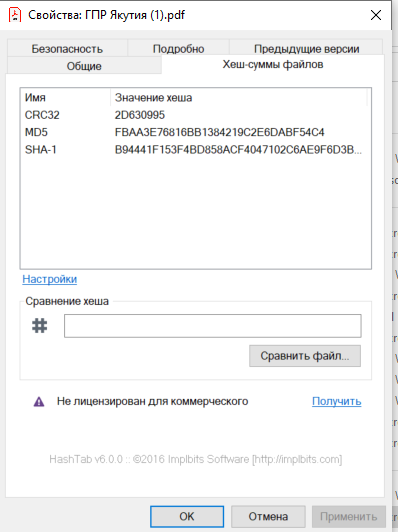 Кликнув на одну из контрольных сумм мы можем:Скопировать все суммыСкопировать конкретную сумму по конкретному алгоритмуМодифицировать Настроки HashTab.В настройках мы можем указать по каких именно алгоритмах мы желаем "узнавать" контрольную сумму: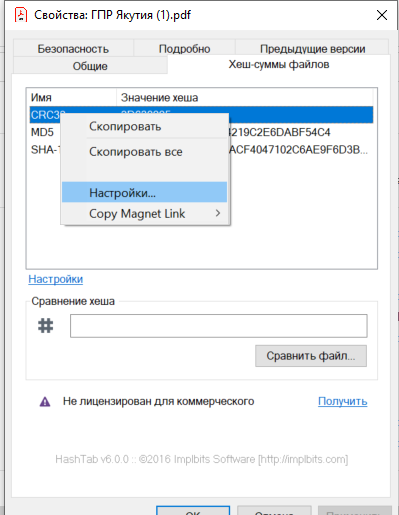 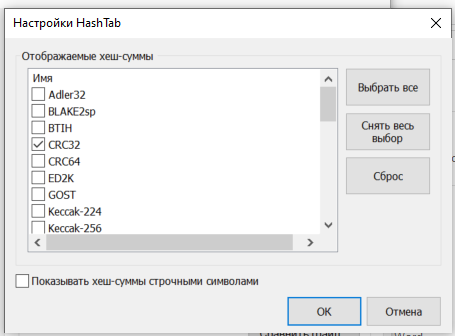 У нас есть возможность узнавать контрольную сумму по следующих алгоритмах (хотя "главные" — это CRC-32):Вы можете скопировать Хеш-суммы
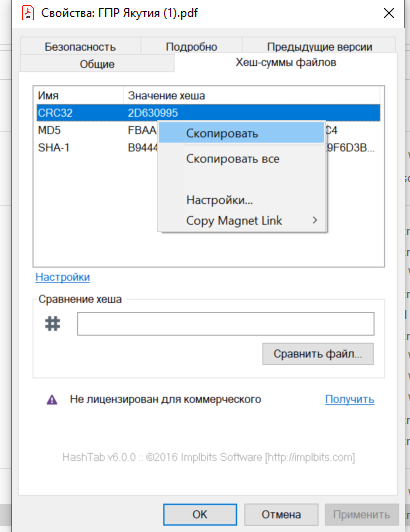 